As the State Purchasing Officer for the Illinois Department of Transportation, I offer the following:Having reviewed the procurement, I concur with the Department’s recommendation that the firms listed below be awarded contracts for the District 1 Land Acquisition Specialty Report Services/DOT23-LAC-D1-01 for the Bureau of Land Acquisition Services. The Invitation for Bid (IFB) allowed up to three (3) contracts be awarded. The bidders' prices are deemed fair and reasonable. Four (4) bids were received in response to the IFB.Start date will be upon contract execution.______________________________________Colleen Caton	 DateState Purchasing Officer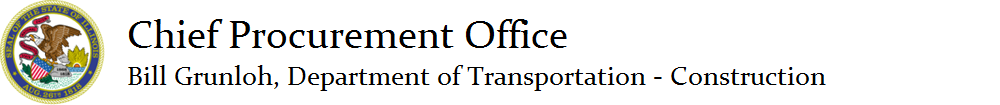 MEMORANDUMMEMORANDUMTo:Bureau of Business ServicesATTN: Omolara EreweleFrom:Colleen CatonDate:January 18, 2023Subject:D1 Land Acquisition Specialty Report Services/DOT23-LAC-D1-01 SPO Determination on Award RecommendationVendorProposed PriceHamilton Consultant Engineering, Inc.$346,500.00Bravo Company Engineering, Inc.$369,750.00